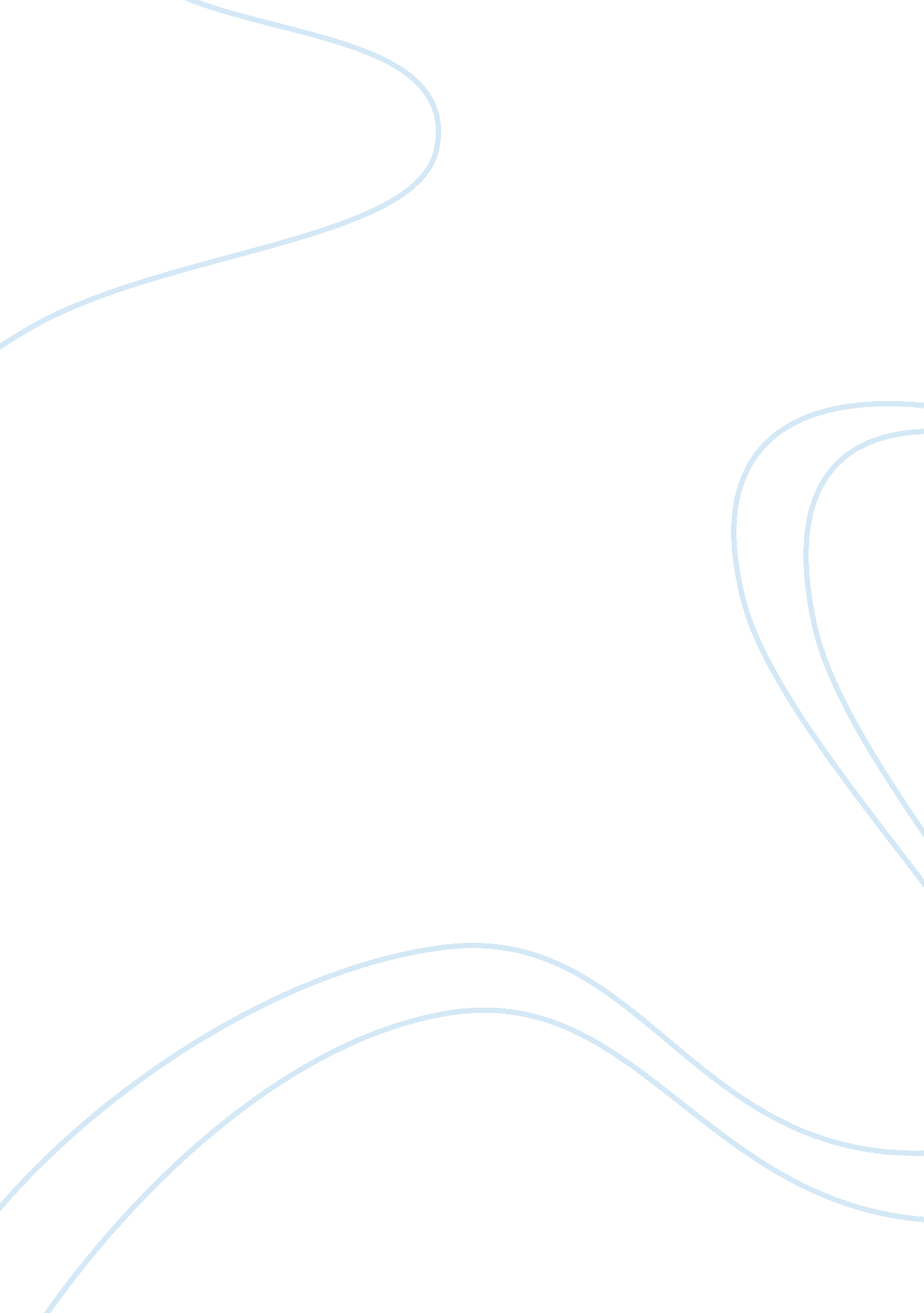 My dream house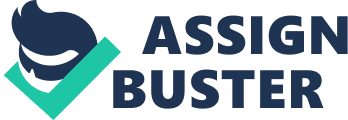 My Dream Home My dream is to live in a big house surrounded by a big garden full of flowers and trees. My dream house should be located outside the city, on the outskirts of town where I can find true peace and happiness. Therefore, my dream house should have the characteristics that represent who I am with its location as well as its interior and exterior design. From my point of view, the location of my dream house is very important and the surroundings and the design of my dream house should be carefully considered. I've always been fascinated by the sounds of the outdoors. I'd feel very lively every morning if I was woken up by the sound of doves perching on the branches of the trees in my yard. In this respect, I imagine my dream house near a flowing river, built in the countryside. It would be located in such a place that I could find fresh water and air. Also, I'd like my dream house to be near to the center of a big city so that I will be able to go sopping when I needed to. As a matter of fact, peace and harmony combined with nature would be the basic feature of the location of my dream house. The exterior of my dream home would have a long concreted circled driveway. I would have a lot of flower beds around my home with flowers of vibrant colors. I also would love to have a patio that wrapped around the front and the back of my 4500 square foot home. The exterior walls of my home would be magnificent bright colors of blues, oranges, yellows and greens with a few Mexican textiles outlining all window and door framing. Also in the backyard I would love to have a in ground swimming pool, Jacuzzi, ball court, and a family gym. In my swimming pool a small bar built in the pool would be great, especially for the summer months. The interior of my home would consist of eight bedrooms, ten bathrooms, one living room, two dining, areas, one kitchen, one library, one playroom, and one office. My bedrooms would be adorned with rustic furniture, vibrant colors for the bedding with matching curtains and rugs. In each bedroom there would also be a huge spacious walk in closet. All ten bathrooms would be furnished with Mexican art work on the walls and the counter tops around my tub, sink, and shower will be adorned with Mexican tiles. I also would like to have a humungous closet in each bathroom for storage, and a lot of cabinet space. My living room would be almost the biggest room in my home to accommodate a large family. It would need to have a lot of sitting area, a huge flat screen TV on the wall, a fireplace, and a theater style surround sound. In the two dining areas they would need to consist of tables and seating for around twenty people. My kitchen area would be the biggest part of my dream home. I would like all appliances in my kitchen to metal and all matching. In the center of my kitchen would be an island that was spacious and one of my stoves would be placed at the end of the island. I would have barstools around part of the island so my children could sit there and eat their breakfast every morning. I would need an enormous amount of cabinet and storage in my kitchen as well, so that I would have enough storage area for thing i would need in my kitchen. It would be stocked with all sorts of need cooking tools. My family room, library, and play room will be where my books, games, Nintendo’s, will be stored. My office would need to be spacious, as i do not like to feel suffocated in small areas. I would have all new office furniture and equipment that would accommodate my working from home. All in All, I do not realistacally see myself having such a spacious and gorgeous home, but i still will strive for this so that maybe one day i will be able to afford my dream home. I enjoy visualizing about this extradinary home. I will always continue to have dreams and hopes. 